Seventh Sunday of Easter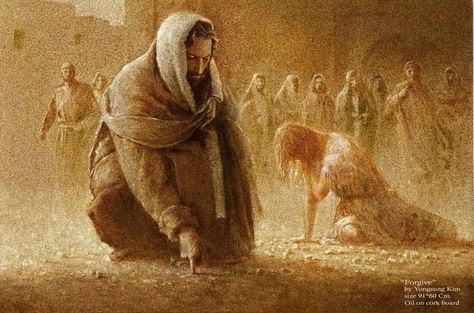 May 24, 2020Messiah Lutheran ChurchLutheran Church-Missouri Synod4102 Trinity River Dr., Corpus Christi, Texas  78410Pastor:  Alston Kirk	Church Phone:    361-387-7748	Email:  mlc@stx.rr.com	Church Fax:         361-767-1768	Website: www.messiahlcms-cc.org	Pastor Phone:	361-813-6832      Pastor Email:  captkirk6@gmail.comWELCOME BACK TO MESSIAH!We are glad you are here to receive what God is doing for you during Divine Service.  Covid-19 might keep us distance, but we are united in Christ!  If you are looking for a church home, please talk to the Pastor at the door. We would love to have you join our membership.Preparing for ServiceThe Lord Manifests His Glory through His Office of the Holy MinistryBy His coming in the flesh and by His preaching and miracles, the Lord Jesus shines the light of His Gospel upon “the people who walked in darkness” and “who dwelt in a land of deep darkness” (Is. 9:2). He also has “multiplied the nation” and “increased its joy” (Is. 9:3) by calling disciples to Himself from the ends of the earth. For this purpose, He calls Peter and Andrew, with James and John, to follow Him and be “fishers of men” (Matt. 4:19). As Jesus did, they also go forth “proclaiming the gospel of the kingdom and healing every disease and every affliction among the people” (Matt. 4:23). They preach the foolishness of the cross of Christ as the very power and wisdom of God. This word and preaching of the cross divides “those who are perishing” from “us who are being saved” (1 Cor. 1:18), but it unites the Church, the one Body of Christ, “in the same mind and the same judgment” (1 Cor. 1:10).NurseryUnfortunately we will not be offering a nursery at this time because of the Coronavirus and our Governor’s recommendations.Divine Service IIIOPENING HYMN          Savior, like a Shepherd Lead Us 7111	Savior, like a shepherd lead us;
    Much we need Your tender care.
In Your pleasant pastures feed us,
    For our use Your fold prepare.
Blessèd Jesus, blessèd Jesus,
    You have bought us; we are Yours.
Blessèd Jesus, blessèd Jesus,
    You have bought us; we are Yours.2	We are Yours; in love befriend us,
    Be the guardian of our way;
Keep Your flock, from sin defend us,
    Seek us when we go astray.
Blessèd Jesus, blessèd Jesus,
    Hear us children when we pray.
Blessèd Jesus, blessèd Jesus,
    Hear us children when we pray.3	You have promised to receive us,
    Poor and sinful though we be;
You have mercy to relieve us,
    Grace to cleanse, and pow’r to free.
Blessèd Jesus, blessèd Jesus,
    Early let us turn to You.
Blessèd Jesus, blessèd Jesus,
    Early let us turn to You.4	Early let us seek Your favor,
    Early let us do Your will;
Blessèd Lord and only Savior,
    With Your love our spirits fill.
Blessèd Jesus, blessèd Jesus,
    You have loved us, love us still.
Blessèd Jesus, blessèd Jesus,
    You have loved us, love us still.CONFESSION & ABSOLUTION                                  pg. 184                                                                                                                                                                                                                                                                                                                                                                                                                                                                                                                                                                                                                                                                                                                                                                                                                                                                                                                                                                                                                                                                                                                                                                                                                                                                                                                                                                                                                                                                                                                                                                                                                InvocationP	In the name of the Father and of the Son and of the Holy Spirit.C	Amen.ExhortationP	Beloved in the Lord! Let us draw near with a true heart and confess our sins unto God our Father, beseeching Him in the name of our Lord Jesus Christ to grant us forgiveness.P	Our help is in the name of the Lord,C	who made heaven and earth.P	I said, I will confess my transgressions unto the Lord,C	and You forgave the iniquity of my sin.Confession of SinsP	Almighty God, our maker and redeemer, we poor sinners confess unto You that we are by nature sinful and unclean and that we have sinned against You by thought, word, and deed.  Wherefore we flee for refuge to Your infinite mercy, seeking and imploring Your grace for the sake of our Lord Jesus Christ.C	O most merciful God, who has given Your only-begotten Son to die for us, have mercy upon us and for His sake grant us remission of all our sins; and by Your Holy Spirit increase in us true knowledge of You and of Your will and true obedience to Your Word, to the end that by Your grace we may come to everlasting life; through Jesus Christ, our Lord. Amen.Declaration of GraceP	Almighty God, our heavenly Father, has had mercy upon us and has given His only Son to die for us and for His sake forgives us all our sins. 	To those who believe on His name He gives power to become the children of God and has promised them His Holy Spirit. He that believes and is baptized shall be saved. Grant this, Lord, unto us all.C	Amen.Service of the WordGLORIA PATRI	pg. 186C	Glory be to the Father and to the Son and to the Holy Ghost; as it was in the beginning, is now, and ever shall be, world without end.  Amen.KYRIE	 		                                                  pg. 186C	Lord, have mercy upon us.Christ, have mercy upon us.Lord, have mercy upon us.GLORIA IN EXCELSIS	PG. 187P	Glory be to God on High,C	and on earth peace, goodwill toward men.We praise Thee, we bless Thee, we worship Thee.we glorify Thee, we give thanks to Thee, for Thy great glory. O Lord God, heav'nly King, God the Father Almighty. O Lord, the only-begotten Son, Jesus Christ; O Lord God, Lamb of God, Son of the Father, that takest away the sin of the world, have mercy upon us. Thou that takest away the sin of the world, receive our prayer. Thou that sittest at the right hand of God the Father, have mercy upon us. For Thou only art holy; Thou only art the Lord. Thou only, O Christ, with the Holy Ghost,art most high in the glory of God the Father.  Amen.SALUTATION & COLLECT                                         pg. 189P   The Lord be with you.                                                     C  And with thy spirit.                                      P   Let us pray                                                                        P  O King of glory, Lord of hosts, uplifted in triumph far above all heavens, leave us not without consolation but send us the Spirit of truth whom You promised from the Father; for You live and reign with Him and the Holy Spirit, one God, now and forever.         C  Amen.FIRST READING	                            Acts 1:12–26 (ESV)12Then [the apostles] returned to Jerusalem from the mount called Olivet, which is near Jerusalem, a Sabbath day’s journey away. 13And when they had entered, they went up to the upper room, where they were staying, Peter and John and James and Andrew, Philip and Thomas, Bartholomew and Matthew, James the son of Alphaeus and Simon the Zealot and Judas the son of James. 14All these with one accord were devoting themselves to prayer, together with the women and Mary the mother of Jesus, and his brothers.15In those days Peter stood up among the brothers (the company of persons was in all about 120) and said, 16“Brothers, the Scripture had to be fulfilled, which the Holy Spirit spoke beforehand by the mouth of David concerning Judas, who became a guide to those who arrested Jesus. 17For he was numbered among us and was allotted his share in this ministry.” 18(Now this man bought a field with the reward of his wickedness, and falling headlong he burst open in the middle and all his bowels gushed out. 19And it became known to all the inhabitants of Jerusalem, so that the field was called in their own language Akeldama, that is, Field of Blood.) 20“For it is written in the Book of Psalms,“‘May his camp become desolate,
	and let there be no one to dwell in it’; and“‘Let another take his office.’21So one of the men who have accompanied us during all the time that the Lord Jesus went in and out among us, 22beginning from the baptism of John until the day when he was taken up from us—one of these men must become with us a witness to his resurrection.” 23And they put forward two, Joseph called Barsabbas, who was also called Justus, and Matthias. 24And they prayed and said, “You, Lord, who know the hearts of all, show which one of these two you have chosen 25to take the place in this ministry and apostleship from which Judas turned aside to go to his own place.” 26And they cast lots for them, and the lot fell on Matthias, and he was numbered with the eleven apostles.SECOND READING                   1 Peter 4:12–19; 5:6–11 (ESV)12Beloved, do not be surprised at the fiery trial when it comes upon you to test you, as though something strange were happening to you. 13But rejoice insofar as you share Christ’s sufferings, that you may also rejoice and be glad when his glory is revealed. 14If you are insulted for the name of Christ, you are blessed, because the Spirit of glory and of God rests upon you. 15But let none of you suffer as a murderer or a thief or an evildoer or as a meddler. 16Yet if anyone suffers as a Christian, let him not be ashamed, but let him glorify God in that name. 17For it is time for judgment to begin at the household of God; and if it begins with us, what will be the outcome for those who do not obey the gospel of God? 18And“If the righteous is scarcely saved,
what will become of the ungodly and the sinner?”19Therefore let those who suffer according to God’s will entrust their souls to a faithful Creator while doing good... 6Humble yourselves, therefore, under the mighty hand of God so that at the proper time he may exalt you, 7casting all your anxieties on him, because he cares for you. 8Be sober-minded; be watchful. Your adversary the devil prowls around like a roaring lion, seeking someone to devour. 9Resist him, firm in your faith, knowing that the same kinds of suffering are being experienced by your brotherhood throughout the world. 10And after you have suffered a little while, the God of all grace, who has called you to his eternal glory in Christ, will himself restore, confirm, strengthen, and establish you. 11To him be the dominion forever and ever. Amen.ALLELUIA & VERSE	PG. 190C	Alleluia.  Alleluia.  Alleluia.GOSPEL READING                          John 17:1–11 (ESV)  P	The Holy Gospel according to St. John, the seventeenth chapter.C	Glory to You, O Lord. 1When Jesus had spoken these words, he lifted up his eyes to heaven, and said, “Father, the hour has come; glorify your Son that the Son may glorify you, 2since you have given him authority over all flesh, to give eternal life to all whom you have given him. 3And this is eternal life, that they know you the only true God, and Jesus Christ whom you have sent. 4I glorified you on earth, having accomplished the work that you gave me to do. 5And now, Father, glorify me in your own presence with the glory that I had with you before the world existed. 6“I have manifested your name to the people whom you gave me out of the world. Yours they were, and you gave them to me, and they have kept your word. 7Now they know that everything that you have given me is from you. 8For I have given them the words that you gave me, and they have received them and have come to know in truth that I came from you; and they have believed that you sent me. 9I am praying for them. I am not praying for the world but for those whom you have given me, for they are yours. 10All mine are yours, and yours are mine, and I am glorified in them. 11And I am no longer in the world, but they are in the world, and I am coming to you. Holy Father, keep them in your name, which you have given me, that they may be one, even as we are one.”P	This is the Gospel of the Lord.C	Praise to You, O Christ.APOSTLES’ CREED	pg. 192                                                                   C	I believe in God, the Father Almighty,     maker of heaven and earth. And in Jesus Christ, His only Son, our Lord,     who was conceived by the Holy Spirit,     born of the virgin Mary,     suffered under Pontius Pilate,     was crucified, died, and was buried.     He descended into hell.     The third day He rose again from the dead.     He ascended into heaven and sits at the right 	    hand of God the Father Almighty.     From thence He will come to judge the living 	    and the dead. I believe in the Holy Spirit,     the holy Christian Church,     the communion of saints,     the forgiveness of sins,     the resurrection of the body,     and the life everlasting. Amen.CONVERSTATION WITH CHILDRENHYMN OF DAY                            How Firm a Foundation 7281	How firm a foundation, O saints of the Lord,
Is laid for your faith in His excellent Word!
What more can He say than to you He has said	Who unto the Savior for refuge have fled?2	“Fear not! I am with you, O be not dismayed,
For I am your God and will still give you aid;
I’ll strengthen you, help you, and cause you to stand,
Upheld by My righteous, omnipotent hand.3	“The soul that on Jesus has leaned for repose
I will not, I will not, desert to his foes;
That soul, though all hell should endeavor to shake,
I’ll never, no never, no never, forsake!4	“When through fiery trials your pathway will lie,
My grace, all-sufficient, will be your supply.
The flames will not hurt you; I only design
Your dross to consume and your gold to refine.5	“Throughout all their lifetime My people will prove
My sov’reign, eternal, unchangeable love;
And then, when gray hairs will their temples adorn,
Like lambs they will still in My bosom be borne.”SERMON                                    “The Extent of Forgiveness”              OFFERINGOFFERTORY	pg. 192-193    C	Create in me a clean heart, O God, and renew a right spirit within me. Cast me not away from Thy presence, and take not Thy Holy Spirit from me.Restore unto me the joy of Thy salvation, and uphold me with Thy free spirit.  Amen.PRAYERS OF THE CHURCH          	            pg. 193Service of the SacramentPREFACE	pg. 194P	The Lord be with you.C	And with thy spirit.P	Lift up your hearts.C	We lift them up unto the Lord.P	Let us give thanks unto the Lord our God.C	It is meet and right so to do.P	It is truly good, right, and salutary that we should at all times and in all places give thanks to You, holy Lord, almighty Father, everlasting God, through Jesus Christ, our Lord, who after His resurrection appeared openly to all His disciples and in their sight was taken up into heaven that He might make us partakers of His divine life. Therefore with angels and archangels and with all the company of heaven we laud and magnify Your glorious name, evermore praising You and saying:SANCTUS				                            pg. 195C	Holy, holy, holy Lord God of Sabbath;heav'n and earth are full of Thy glory.Hosanna, hosanna, hosanna in the highest.Blessed is He, blessed is He, blessed is He that cometh in the name of the Lord.Hosanna, hosanna, hosanna in the highest.LORD’S PRAYER				        pg. 196P	Our Father who art in heaven,     hallowed be Thy name,     Thy kingdom come,     Thy will be done on earth as it is in heaven;     give us this day our daily bread;     and forgive us our trespasses as we forgive those	who trespass against us; and lead us not into temptation, but deliver us from evil.C	For Thine is the kingdom and the power and the glory forever and ever.  Amen.THE WORDS OF OUR LORD	                            pg. 197P	Our Lord Jesus Christ, on the night when He was betrayed, took bread, and when He had given thanks, He broke it and gave it to the disciples and said: “Take, eat; this is My T body, which is given for you. This do in remembrance of Me.”P	In the same way also He took the cup after supper, and when He had given thanks, He gave it to them, saying: “Drink of it, all of you; this cup is the new testament in My T blood, which is shed for you for the forgiveness of sins. This do, as often as you drink it, in remembrance of Me.”PAX DOMINI 		                              pg. 197    P	The peace of the Lord be with you always.   C	Amen.AGNUS DEI			                              pg. 198C	O Christ, Thou Lamb of God, that takest away the sin of the world, have mercy upon us.O Christ, Thou Lamb of God, that takest away the sin of the world, have mercy upon us.O Christ, Thou Lamb of God, that takest away the sin of the world, grant us Thy peace.  Amen.DISTRIBUTION HYMNS    I Am Trusting Thee, Lord Jesus 7291	I am trusting Thee, Lord Jesus,
    Trusting only Thee;
Trusting Thee for full salvation,
    Great and free.2	I am trusting Thee for pardon;
    At Thy feet I bow,
For Thy grace and tender mercy
    Trusting now.3	I am trusting Thee for cleansing
    In the crimson flood;
Trusting Thee to make me holy
    By Thy blood.4	I am trusting Thee to guide me;
    Thou alone shalt lead,
Ev’ry day and hour supplying
    All my need.5	I am trusting Thee for power;
    Thine can never fail.
Words which Thou Thyself shalt give me
    Must prevail.6	I am trusting Thee, Lord Jesus;
    Never let me fall.
I am trusting Thee forever
    And for all.NUNC DIMITIS	pg. 199C	Lord, now lettest Thou Thy servant depart in peace according to Thy word, for mine eyes have seen Thy salvation, which Thou hast prepared before the face of all people, a light to lighten the Gentiles and the glory of Thy people Israel. Glory be to the Father and to the Son and to the Holy Ghost, as it was in the beginning, is now, and ever shall be, world without end.  Amen.THANKSGIVING	pg. 200P	O give thanks unto the Lord, for He is good,C	and His mercy endureth forever.COLLECT	pg. 201P	Let us pray.P 	Almighty God, grant that we who have celebrated the Lord’s resurrection may by Your grace confess in our life and conversation that Jesus us Lord and God; through the same Jesus Christ, Your Son, who lives and reigns with You and the Holy Spirit, one God, now and forever.   SALUTATION & BENEDICAMUSSalutation 					        pg. 201P	The Lord be with you.C	And with thy spirit.A	Bless we the Lord.C	Thanks be to God.Benediction	PG. 202P	The Lord bless you and keep you.The Lord make His face shine on you and be gracious to you.The Lord look upon you with favor and T give you peace.C	Amen, amen, amen.ANNOUNCEMENTSCLOSING HYMN            O God, Our Help in Ages Past 7331	O God, our help in ages past,
    Our hope for years to come,
Our shelter from the stormy blast,
    And our eternal home:2	Under the shadow of Thy throne
    Thy saints have dwelt secure;
Sufficient is Thine arm alone,
    And our defense is sure.3	Before the hills in order stood
    Or earth received her frame,
From everlasting Thou art God,
    To endless years the same.4	A thousand ages in Thy sight
    Are like an evening gone,
Short as the watch that ends the night
    Before the rising sun.4b	Thy word commands our flesh to dust:
    “Return, ye sons of men!”
All nations rose from earth at first
    And turn to earth again.5	Time, like an ever-rolling stream,
    Soon bears us all away;
We fly forgotten as a dream
    Dies at the op’ning day.5b	Like flow’ry fields the nations stand,
    Pleased with the morning light;
The flow’rs beneath the mower’s hand
    Lie with’ring ere ’tis night.6	O God, our help in ages past,
    Our hope for years to come,
Be Thou our guard while troubles last
    And our eternal home!SILENT PRAYER/DISMISALGifts of Time and Treasure “It is required of stewards that they be found trustworthy.”					            1 Corinthians 4:2 PREVIOUS OFFERINGS    4/26 - $1025.09 5/3 - $2619.045/10 - $6625.68The Lord’s WeekToday		 9:00 am – **NO Sunday School/Bible Study**	           10:00 am – Divine Service	           11:15 am – Confirmation Next Sunday	  9:00 am – **NO Sunday School/Bible Study**(5/31)		10:00 am – Divine  Service 		11:30 am – ConfirmationIn His ServicePastor:		Alston KirkElders:		Ushers:		Acolytes:	Altar:		Organist:	Nursery: 	